Call to orderA meeting of the Audubon Square Board of Directors was held online via Zoom on March 21, 2023 @7:03PMAttendeesAttendees included:AnnouncementsACC application’s- One declined, insufficient information or incorrect information. PM to contact homeowner for updateOpen ForumApproval of Monthly FinancialsMotion to approve: Faye Bobb-SempleSeconded motion: Steve KaufmanApprovedApproval of Monthly MinutesMotion to approve: Steve KaufmanSeconded motion: Faye Bobb-SempleApprovedReportsUnfinished businessNew business-Discussed new lock for dog park as unauthorized usage occuringOpen session ended at: 7:31PMExecutive session opened at: 7:33PMExecutive session ended at: 7:40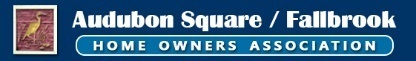 HOA March 21,2023 Meeting MinutesDena Saunders, PresidentElizabeth Baldwin, Vice PresidentSteve Kaufman, SecretarySupreet Kaur, TreasurerFaye Bobb-Semple, Director-At-LargePaul Gallagher, Property ManagerSecretary-Stephen M. KaufmanDate of approvalPresident-Dena SaundersDate of approval